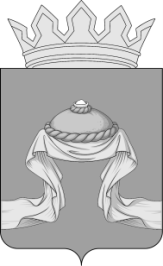 Администрация Назаровского районаКрасноярского краяПОСТАНОВЛЕНИЕ«20» 05 2020                                    г. Назарово                                       № 171-пО признании утратившим силу постановление администрации Назаровского района от 18.01.2019 № 5-п «Об утверждении Административного регламента исполнения государственной функции администрацией Назаровского района по переданным отдельным государственным полномочиям по осуществлению контроля за эффективным использованием денежных средств, направляемых из краевого бюджета в качестве государственной поддержки субъектов агропромышленного комплекса края» В соответствии с подпунктом «б» пункта 2 статьи 1 Закона Красноярского края от 27.12.2005 № 17-4397 «О наделении органов местного самоуправления муниципальных районов и муниципальных округов края отдельными государственными полномочиями по решению вопросов поддержки сельскохозяйственного производства», руководствуясь Уставом муниципального образования Назаровский район Красноярского края, ПОСТАНОВЛЯЮ:1. Признать утратившим силу постановление администрации Назаровского района от 18.01.2019 № 5-п «Об утверждении Административного регламента исполнения государственной функции администрацией Назаровского района по переданным отдельным государственным полномочиям по осуществлению контроля за эффективным использованием денежных средств, направляемых из краевого бюджета в качестве государственной поддержки субъектов агропромышленного комплекса края».2. Отделу организационной работы и документационного обеспечения администрации Назаровского района (Любавина) разместить постановление на официальном сайте муниципального образования Назаровский район Красноярского края в информационно-телекоммуникационной сети «Интернет».3. Контроль за исполнением распоряжения возложить на заместителя главы района по сельскому хозяйству и земельным отношениям (Недик).4. Постановление вступает в силу в день, следующий за днем его официального опубликования в газете «Советское Причулымье».Глава района                                                                                  Г.В. Ампилогова